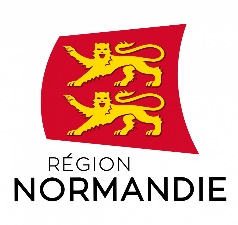 DECLARATION D’INTENTION(à renvoyer au CRPF de Normandie – 125 avenue Edmund Halley - CS 80004 - 76801 ST ETIENNE DU ROUVRAY Cedex)Demandeur :Nom, prénom : …………………………………...Adresse postale : ………………………………… …………………………………………………………………………………………………………Téléphone : ………………………………Mail : …………………………………….Qualité :  propriétaire gérant / représentant mandaté (ind. , GF, …) autre (préciser) : ………………Désignation de la propriété boisée :Commune(s) de …………………………Département …………………………….Superficie : …………………haDescription rapide, points particuliers à signaler : ...........................................................................................................................................................................................................................................................................................................................................................................................................................................................................................Rédacteur pressenti du document :Nom, prénom : ………………………………………………………………………………….Adresse : ……………………………………………………….…………………………………………Téléphone : ……………………………..…                         Mail : ………………………………….Qualité : …………………………………..Déclaration d’intention : J’ai l’intention de solliciter une aide de la région Normandie et demande au CRPF de transmettre les éléments à cette dernière après agrément du Plan Simple de Gestion (sous réserve du respect des critères d’éligibilité).Année prévisionnelle de dépôt au CRPF : ......................................................Fait à ………………….., le ……………………..Signature du demandeurJoindre obligatoirement :un R.I.B. du demandeur,pour les indivisions, droits de propriétés démembrés ou PSG concertés, mandat(s) de paiement,un plan de localisation des parcelles,le listing et les surfaces des parcelles cadastrales, par propriété juridiquel’attestation des minimis signéeCRITERES D’ELIGIBILITEpour les PSG volontaires individuels :Le Plan Simple de Gestion doit être un Plan Simple de Gestion Volontaire (PSGV) au sens de l’article L. 122-4 du Code forestier.Le Plan Simple de Gestion doit couvrir une surface comprise entre 10 et 25 ha. Pour les PSG volontaires de plus de 25 ha, le CRPF doit être préalablement contacté.Le Plan Simple de Gestion doit être rédigé par un professionnel de la gestion forestière.pour les PSG volontaires concertés :Le Plan Simple de Gestion doit concerner au moins deux propriétés juridiques, d’une surface comprise entre 2 et  chacune.Le Plan Simple de Gestion doit couvrir une surface minimale de  sur le territoire d’une même commune ou de communes limitrophes (article L. 122-4 du Code forestier).Le Plan Simple de Gestion doit être rédigé par un professionnel de la gestion forestière.REGLE DES MINIMIS	L’aide à la rédaction de PSG volontaire fait partie des aides dites de minimis. Le bénéficiaire potentiel de cette aide, s’engage sur l’honneur, par sa signature ci-dessous, à ne pas avoir dépassé un montant d’aides de minimis cumulé supérieur à 200.000,00 € sur les trois derniers exercices fiscaux à la date de la signature.	Ce montant plafond comprend toutes les aides de minimis  du secteur forestier, sur le territoire national.	Autres aides perçues au titre de minimis en 2018 * :	Autres aides perçues au titre de minimis en 2019 * :	Autres aides perçues au titre de minimis en 2020 * :*à compléter si d’autres aides de minimis ont été perçues pour la forêtFait à ………………….., le ……………………..Signature du demandeurMANDAT

Je soussigné(e) ………………………………………, né(e) le …./…./…….. à ………………………….. et résidant à …………………………………………………..……… ……………………………………………………………………………, en qualité de : propriétaire en pleine propriété co-indivisaire nu-propriétaire usufruitier autre (préciser) : donne pouvoir et mandate………………………………………………, né(e) le…./…./…….. (à …………………………… et résidant à ………………………………………………..…………………………………… …………………………………….pourconstituer et déposer la déclaration d’intention pour l’élaboration d’un PSG volontaire et/ou d’une cartographie des stations ;percevoir sur le compte bancaire (code IBAN)………………………………………………….. au nom de (intitulé du compte)………………………………………………….  le montant de l’aide versée au titre du dispositif
Fait à ……………………………, le …./…./……….Le mandant(signature précédée de la mention « Bon pour mandat »)Le mandataire(signature précédée de la mention « Bon pour acceptation »)AIDE A L’ELABORATION ET L’AMELIORATIONDES DOCUMENTS DE GESTION FORESTIEREREGION NORMANDIE